Проект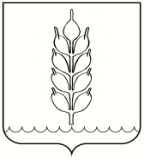 П О С Т А Н О В Л Е Н И Еадминистрации Новоселицкого муниципального округаСтавропольского края		с. Новоселицкое«____»______2021 года                                                                             №____Об утверждении Порядка установления причин нарушения законодательствао градостроительной деятельности на территории  Новоселицкого муниципального округа Ставропольского краяВ соответствии с Градостроительным кодексом Российской Федерации, Федеральным законом от 06.10.2003 № 131-ФЗ «Об общих принципах организацииместного самоуправления в Российской Федерации», Уставом Новоселицкого  муниципального округаСтавропольского края,администрация Новоселицкого муниципального округаПОСТАНОВЛЯЕТ:1. Утвердить прилагаемый Порядок установления причин нарушениязаконодательства о градостроительной деятельности на территории Новоселицкогомуниципального округа Ставропольского края согласно приложению.2. Признать утратившим силу постановление администрации Новоселицкого муниципального района Ставропольского края от 27.08.2018 года №345 «Об утверждении Порядка установления причин нарушения законодательствао градостроительной деятельности на территории  Новоселицкого муниципального района Ставропольского края».3. Контроль за выполнением настоящего постановления возложить на заместителя главы администрации – начальника отдела сельского хозяйства и охраны окружающей среды администрации Новоселицкого муниципального округа Ставропольского края  Вострикова И.А.                                                                         4. Настоящее постановление вступает в силу со дня его обнародования.ГлаваНовоселицкого  муниципального  округаСтавропольского края                                                                   Р.А. Коврыга                                                                         УТВЕРЖДЁНпостановлением администрацииНовоселицкого муниципального округаСтавропольского краяот «___»______ 2021 г. №____Порядокустановления причин нарушения законодательства оградостроительной деятельности на территории Новоселицкогомуниципального округа Ставропольского края1. Общие положения1.1. Настоящий порядок установления причин нарушения законодательствао градостроительной деятельности на территории  Новоселицкогомуниципального округа Ставропольского края (далее Порядок) разработан всоответствии с ч. 4 ст. 62 Градостроительного кодекса РФ и определяет порядок установления причин нарушения законодательства оградостроительной деятельности (далее - установление причин) натерритории Новоселицкого муниципальногоокруга Ставропольского края в случае причинения вреда жизни илиздоровью физических лиц, имуществу физических или юридических лиц врезультате нарушения законодательства о градостроительной деятельности вотношении объектов, не указанных в частях 2 и 3 статьи 62 Градостроительного кодекса РФ, или в результате нарушениязаконодательства о градостроительной деятельности, если вред жизни илиздоровью физических лиц, либо значительный вред имуществу физическихи юридических лиц не причиняется.1.2. Установление причин нарушения законодательства о градостроительнойдеятельности в случаях, указанных в п. 1.1 настоящего Порядка, проводится независимо от источников финансирования строительства, форм собственности и ведомственной принадлежности объектов и участников строительства.Установление причин осуществляется в целях:- устранения нарушения законодательства о градостроительной деятельности;- определения круга лиц, которым причинен вред в результате нарушения законодательства, а также размеров причиненного вреда;- определения лиц, допустивших нарушения законодательства, и обстоятельств, указывающих на их виновность;- обобщения и анализа установленных причин нарушения законодательства в целях разработки предложений для принятия мер по предупреждению подобных нарушений;- использования материалов по установлению причин при разработкенормативных правовых актов органов местного самоуправления в областиградостроительства.2. Порядок установления причин.2.1. Причины нарушения законодательства о градостроительной деятельности устанавливаются технической комиссией (далее Комиссия), образуемой администрацией  Новоселицкого муниципального округа (далее Администрация) по каждому случаю нарушения законодательства о градостроительной деятельности.2.2. Поводом для рассмотрения вопроса об образовании Комиссии являются:- заявление физического и (или) юридического лица либо их представителей о причинении вреда;- извещение лица, осуществляющего строительство, о возникновенииаварийной ситуации при строительстве, реконструкции, капитальном ремонте объекта капитального строительства, повлекшей за собой причинение вреда;- документы государственных органов и (или) органов местного самоуправления, содержащие сведения о нарушении законодательства о градостроительной деятельности, повлекшем за собой причинение вреда;- сведения о нарушении законодательства о градостроительной деятельности,повлекшем за собой причинение вреда, полученные из других источников.2.3. Администрация проводит проверку информации, полученной всоответствии с пунктом 2.2 настоящего Порядка, и не позднее 10 дней с даты ее получения принимает решение об образовании Комиссии или отказе в ее образовании.2.4. Отказ в образовании Комиссии допускается в следующих случаях:отсутствие выполнения работ по строительству, реконструкции, капи-тальному ремонту объекта капитального строительства;отсутствие вреда, причиненного физическому и (или) юридическо мулицу;если вред причинен в отношении объектов и в размере, непредусмотренных пунктом 1.1 настоящего Положения.2.5. После проверки информации, полученной в соответствии с пунктом 2.2 настоящего Порядка, Администрация издает распоряжение о создании технической комиссии (далее - Комиссия).2.6. В состав Комиссии включаются:заместитель главы Администрации;начальник отдела муниципального хозяйства Администрации;главный специалист– главный  архитектор отдела  муниципального  хозяйства Администрации;представитель органов, уполномоченных на проведение государственной экспертизы проектной документации;представители других заинтересованных органов и организаций (посогласованию).Состав Комиссии определяется в каждом конкретном случае индивидуально.К участию в работе Комиссии могут привлекаться инспекторы государственного строительного надзора с правом совещательного голоса.2.7. В качестве наблюдателей в работе Комиссии могут принимать участие уполномоченные представители:застройщика, заказчика;организации, выполнившей инженерные изыскания;организации, осуществившей подготовку проектной документации;лица, осуществляющие строительство;лицо осуществляющие снос;организации, эксплуатирующей объект, и служб, эксплуатирующих инженерное  оборудование  - при нарушениях, связанных со строительствоми эксплуатацией инженерного оборудования;представители специализированной экспертной организации в области проектирования и строительства;представители граждан и их объединений.3. Порядок работы Комиссии3.1. Максимальный срок установления причин не должен превышать двух месяцев.3.2. Для установления причин Комиссия:запрашивает и изучает материалы инженерных изысканий, всю исходно-разрешительную и проектную документацию, на основании которой осуществлялись строительство либо эксплуатация объекта;устанавливает наличие положительного заключения государственнойэкспертизы проектной документации в соответствии с законодательством,наличие других необходимых для строительства и эксплуатации объектадокументов;осуществляет проверку исполнительной документации по объектустроительства;проверяет, направлялась ли лицом, осуществляющим строительство,информация о начале строительства или об окончании очередного этапастроительства объекта в орган, осуществляющий государственныйстроительный надзор, если осуществление такого надзора предусмотренозаконодательством;устанавливает соответствие физических и юридических лиц,осуществляющих проектирование, строительство либо выполняющихотдельные виды работ и эксплуатацию объекта, требованиямзаконодательства Российской Федерации, предъявляемым к таким лицам;устанавливает соответствие разрешений, выданных физическим июридическим лицам, для осуществления проектирования, строительствалибо выполнения отдельных видов работ требованиям законодательстваРоссийской Федерации;устанавливает наличие и полноту документов о вводе в эксплуатацию,наличие необходимых заключений государственных надзорных органов,других документов, представляемых для получения разрешения на вводобъекта в эксплуатацию, по эксплуатируемым объектам;запрашивает иные документы и материалы, предпринимает всенеобходимые действия для установления причин нарушениязаконодательства о градостроительстве.3.3. Комиссия анализирует представленные материалы и документы иустанавливает:- обстоятельства и причины нарушения законодательства оградостроительстве, повлекшие причинение вреда;- организацию или лицо - участника строительства (лицо, осуществлявшеепроектирование, строительство объекта), эксплуатирующую организацию,другие органы и организации, а также конкретных лиц, виновных вдопущенных нарушениях, и обстоятельства, указывающие на их виновность;- необходимость проведения мероприятий по ликвидации последствийдопущенных нарушений.3.4. По результатам работы Комиссии составляется заключение, содержащее выводы, указанные в части 6 ст. 62 Градостроительного кодекса РоссийскойФедерации.3.5. Заключение составляется по форме согласно приложению к настоящему Порядку, утверждается распоряжением Администрации и в недельный срок после его утверждения подлежит опубликованию в средствах массовой информации в установленном порядке (ч. 7 ст.62 Градостроитель-ного кодекса Российской Федерации).3.6. Копии заключения Комиссии могут быть предоставлены всем заинтересованным лицам по их письменным запросам.3.7. Заинтересованные лица, а также представители граждан и ихобъединений в случае несогласия с заключением Комиссии могут оспорить его в судебном порядке.3.8. На основании заключения Комиссии и с учетом ее рекомендаций лицо,осуществляющее строительство или эксплуатацию объекта, на которомдопущено нарушение законодательства о градостроительстве, в месячный срок разрабатывает конкретные мероприятия по устранению допущенногонарушения и предотвращению подобных нарушений в дальнейшем, в тот жесрок представляет эти мероприятия в Администрацию.3.9. При установлении в процессе работы Комиссии фактов административных правонарушений, Комиссия направляет соответствующую информацию в органы Государственного строительного надзора, другие государственные надзорные органы для решения вопроса о привлечении виновных лиц к административной ответственности в порядке,установленном законом.                                                               Приложение                                                            к Порядку установления причин                                                                нарушения законодательства о                                                                  градостроительной деятельности на                                                                            территории Новоселицкого                                                                 муниципального округа                                                                Ставропольского краяЗАКЛЮЧЕНИЕО РЕЗУЛЬТАТАХ УСТАНОВЛЕНИЯ ПРИЧИН НАРУШЕНИЯЗАКОНОДАТЕЛЬСТВА О ГРАДОСТРОИТЕЛЬНОЙ ДЕЯТЕЛЬНОСТИ____________________________(дата) (место составления)Техническая комиссия, назначенная __________________________________________________________________(кем назначена, наименование органа и документа, дата, N документа)в составе:председателя ___________________________________________________(фамилия, имя, отчество, занимаемая должность, место работы)членов комиссии ________________________________________________(фамилия, имя, отчество, должность, место работы)с участием приглашенных специалистов_______________________________________________________________(фамилия, имя, отчество, должность и место работы)составила настоящее заключение о причинах нарушения законодательства оградостроительной деятельности, повлекшего причинение вреда жизни илиздоровью физических лиц, имуществу физических и юридических лиц пообъекту:                                                                                                         .(наименование здания, сооружения, его местонахождение, принадлежность, дата и время суток, когдапричинен вред)_________________________________________________________________Подробное описание обстоятельств, при которых причинен вред, с указанием вида нарушений ипоследствий этих нарушений, объема (площади) обрушившихся и частично поврежденных конструкций, последовательности обрушения, последствий (полная, частичная приостановка строительства илиэксплуатации, количество пострадавших, размер причиненного ущерба имуществу, ориентировочныепотери и т.д.) и другие данные:_______________________________________________________________Представленная разрешительная и проектная документация, заключенияэкспертиз и государственных надзорных органов по строительству иэксплуатации объекта, на котором допущено нарушение__________________________________________________________________(наименование документа, дата и N, наименование органа, выдавшего документ)Наименование участников строительства, необходимые лицензии исертификаты:а) проектная организация, разработавшая проект или осуществившаяпривязку повторно применяемого индивидуального проекта ________________________________________________________________________________________________________________________________________________б) наличие заключения государственной экспертизы по проекту _____________________________________________________________________________________________________________________________________________________________________________________________________________в) предприятия, поставившие строительные конструкции, изделия иматериалы, примененные в разрушенной части здания, сооружения__________________________________________________________________________________________________________________________________г) строительная организация, осуществлявшая строительство____________________________________________________________________________________________________________________________________________________________________________________________________д) предприятия, организации, учреждения, в эксплуатации которыхнаходятся здание, сооружение, инженерное оборудование__________________________________________________________________________________________________________________________________Даты начала строительства и основных этапов возведения частей здания,сооружения, состояние строительства, дата начала и условия эксплуатацииздания, сооружения, дата ввода в эксплуатацию, основные дефекты,обнаруженные в процессе эксплуатации здания, сооружения__________________________________________________________________________________________________________________________________Фамилии должностных лиц, непосредственно руководивших строительством,лиц, осуществляющих технический и авторский надзор или эксплуатациюздания, сооружения, наличие у них специального технического образованияили права на производство работ _____________________________________________________________________________________________Обстоятельства, при которых причинен вред жизни или здоровью,имуществу: _______________________________________________________________________________________________________________________работы, производившиеся при строительстве или эксплуатации здания, сооружения или вблизи негонепосредственно перед причинением вреда (в том числе строительные, ремонтно-восстановительныеработы, взрывы, забивка свай, рыхление грунта, подвеска грузов к существующим конструкциям и т.п.)_________________________________________________________________Зафиксированные признаки предаварийного состояния здания, сооружения ипринятые строящей или эксплуатирующей организацией меры попредупреждению причинения вреда_________________________________________________________________________________________________________________________________Другие обстоятельства, которые могли способствовать причинению вреда(природно-климатические явления и др.)______________________________________________________________________________________________________________________________________________________________________________________________________Краткое изложение объяснений очевидцев причинения вреда_____________________________________________________________________________________________________________________________________________________________________________________________________Оценка соблюдения градостроительного законодательства застройщиком приподготовке разрешительной и проектной документации настроительство,реконструкцию, капитальный ремонт, ввод объекта вэксплуатацию (полнота документов, наличие всех необходимыхсогласований и заключений) и т.п.____________________________________________________________________________________________________________________________________Оценка соблюдения требований градостроительного законодательстваорганами, выдавшими разрешительную документацию на строительство иввод в эксплуатацию объекта, подготовившими необходимые заключения ит.п._________________________________________________________________Оценка деятельности работников технического и авторского надзора (суказанием фамилий и должностей) и организаций, осуществляющихстроительный контроль_____________________________________________________________________________________________________________________________________________________________________________________________________Оценка соблюдения в процессе строительства объекта требований выданногоразрешения на строительство, проектной документации, строительных норми правил, технических регламентов, градостроительного плана земельногоучастка__________________________________________________________________Краткое изложение объяснений должностных лиц, ответственных запроектирование, строительство и эксплуатацию объекта при строительстве,реконструкции, капитальном ремонтеили эксплуатации которого допущенынарушения, повлекшие причинение вреда жизни или здоровью, имуществу________________________________________________________________Заключение технической комиссии:______________________________________________________________________________________________________________________________________________________________________________________________________Рекомендации и мероприятия по ликвидации последствий допущенныхнарушений и принятию мер по ускорению возобновления строительства илиэксплуатации сохранившейся части здания, сооружения до полноговосстановления разрушившейся части, необходимые меры по усилениюконструкций сохранившейся части, мероприятия по восстановлениюобрушившейся части здания, сооружения и т.п., а также по недопущениюподобных нарушений____________________________________________________________________________________________________________________________________Приложения:а) справка о материальном ущербе, включающая стоимость ликвидации последствийнарушения законодательства о градостроительстве (ориентировочная), потерипроизводства в натуральном выражении (для эксплуатируемых предприятий) и потери вденежном выражении (при необходимости);б) заключения экспертов;в) результаты дополнительных исследований и другие материалы;г) материалы опроса очевидцев и объяснения должностных лиц;д) список лиц (с указанием должностей и организаций, в которых работают),участвовавших в установлении причин нарушения законодательства оградостроительстве, но не вошедших в состав технической комиссии;е) другие материалы по решению технической комиссии.Председатель технической комиссии _________________________________(подпись, № служебного телефона)Члены технической комиссии:___________________________________________(подписи)Представители привлеченных организаций, наблюдатели____________________________ (должности, организации, подписи)                                 ______________________________